Порядок предоставления гражданам информации об ограничениях водопользования на водных объектах общего пользованияПорядок предоставления гражданам информации об ограничениях водопользования на водных объектах общего пользования (далее - Порядок) разработан в целях реализации Водного кодекса Российской Федерации и регулирует отношения, возникающие при предоставлении гражданам информации об ограничениях водопользования на водных объектах общего пользования.Администрация муниципального образования «Омский сельсовет» Ненецкого автономного округа (далее – Администрация муниципального образования) в пределах полномочий в соответствии с законодательством устанавливаются следующие ограничения водопользования на водных объектах общего пользования:- запрещение купания людей вне пределов специально оборудованных для купания участков водных объектов общего пользования;- полное или частичное запрещение использования средств, предназначенных для отдыха на водных объектах;- иные запреты в случаях, предусмотренных законодательством.3. Водопользование на водных объектах общего пользования может быть ограничено в случаях:- угрозы причинения вреда жизни или здоровья человека;- возникновения чрезвычайных ситуаций природного или техногенного характера;- причинения вреда окружающей среде;- в иных предусмотренных федеральными законами случаях.4. Ограничение водопользования устанавливается правовым актом Администрации муниципального образования или решением суда.5. Информация об ограничении водопользования предоставляется Администрацией муниципального образования гражданам следующими способами:- опубликование муниципального правового акта, которым установлено ограничение водопользования, с соответствующей информацией в информационном бюллетени муниципального образования «Омский сельсовет» Ненецкого автономного округа;- трансляция по радио и телевидению в форме информационного сообщения со ссылкой на муниципальный правовой акт Администрации муниципального образования, которым установлено ограничение водопользования;- размещение на официальном сайте муниципального образования «Омский сельсовет» Ненецкого автономного округа в информационно-телекоммуникационной сети «Интернет»;- посредством специальных информационных знаков, устанавливаемых вдоль берегов водных объектов общего пользования, в том числе возможно ограждение акватории водного объекта.6. Информация об ограничениях водопользования должна быть доведена до сведения граждан через средства массовой информации не позднее суток с момента установления ограничения водопользования.7. Информационные знаки вдоль берегов водных объектов общего пользования имеют форму прямоугольника с размерами сторон не менее 50 см на 60 см и изготавливаются из досок, толстой фанеры, металлических листов или другого прочного материала. Знаки устанавливаются на видных местах и укрепляются на столбах (деревянных, металлических, железобетонных и др.) с высотой не менее 2,5 метра.Информационный бюллетень № 18, 2015 Издатель:  Администрация МО «Омский сельсовет» НАО, Совет депутатов МО  «Омский сельсовет» НАО. Село Ома, редактор  Кокин Е.А. Тираж 30 экз. Бесплатно. Отпечатано на принтере Администрации МО «Омский сельсовет» НАО.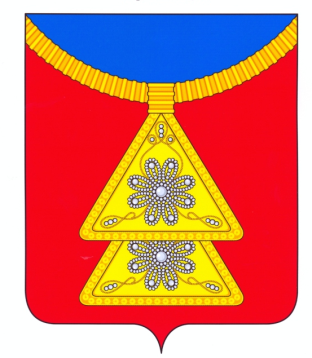 